БІЛОЦЕРКІВСЬКА МІСЬКА РАДА	КИЇВСЬКОЇ ОБЛАСТІ	Р І Ш Е Н Н Я
від 02 вересня 2021 року                                                             № 1290-16-VIIIПро внесення змін до Комплексної цільової програми  «Розумна громада» на 2021–2023 роки затвердженої рішенням Білоцерківської міської ради від 24 грудня 2020 року № 69-05-VIIІ «Про затвердження Комплексної цільової програми «Розумна громада» на 2021–2023 роки»Розглянувши подання міського голови, відповідно до законів України «Про Концепцію Національної програми інформатизації», «Про Національну програму інформатизації», «Про інформацію», «Про захист інформації в інформаційно-телекомунікаційних системах», «Про основні засади забезпечення кібербезпеки України», пункту 22 частини 1 статті 26 «Про місцеве самоврядування в Україні», Положення про технічний захист інформації в Україні, затвердженого Указом Президента України від 27 вересня 1999 року № 1229/99, постанов Кабінету Міністрів України від 08 жовтня 1997 року № 1126 «Про затвердження Концепції технічного захисту інформації в Україні», від 12 квітня 2000 року № 644 «Про затвердження Порядку формування та виконання регіональної програми і проекту інформатизації», розпоряджень Кабінету Міністрів України від 15 травня 2013 року № 386-р «Про схвалення Стратегії розвитку інформаційного суспільства в Україні», від 20 вересня 2017 року № 649-р «Про схвалення Концепції розвитку електронного урядування в Україні», з метою впровадження інновацій, створення та розвитку інформаційно-комунікаційних технологій, формування електронних інформаційних ресурсів, розвитку інформаційного суспільства, розширення переліку електронних сервісів та послуг у Білоцерківській міській територіальній громаді, забезпечення захисту інформаційних ресурсів від кіберзагроз, міська рада вирішила:           1. Внести зміни до підрозділу 8.1 «Побудова» розділу 8 «Напрями діяльності та заходи Комплексної цільової програми «Розумна громада» на 2021–2023 роки» Комплексної цільової програми «Розумна громада» на 2021–2023 роки, затвердженої рішенням Білоцерківської міської ради від 24 грудня 2020 року № 69-05-VIIІ «Про затвердження Комплексної цільової програми «Розумна громада» на 2021–2023 роки», виклавши його в новій редакції:8.1. Побудова:                                                                                                              (тис. грн.)2. Контроль за виконанням рішення покласти на постійну комісію міської ради з питань дотримання прав людини, законності, оборонної роботи, запобігання корупції, з питань децентралізації, сприяння депутатській діяльності, етики та регламенту та постійну комісію міської ради з питань планування соціально-економічного розвитку, бюджету та фінансів.Міський голова                                                                                           Геннадій  ДИКИЙ№ з/пНайменування заходуВиділення коштівВиділення коштівВиділення коштівДжерела фінансуванняТермін виконанняВідповідальні особи№ з/пНайменування заходу2021 рік2022 рік2023 рікДжерела фінансуванняТермін виконанняВідповідальні особи1Побудова та ядра системи200150150Місцевий бюджет2021-2023 рокиВиконавчий комітет Білоцерківської міської ради2Створення реєстрів120020002000Місцевий бюджет2021-2023 рокиВиконавчий комітет Білоцерківської міської ради3Створення модулів350050004500Місцевий бюджет2021-2023 рокиВиконавчий комітет Білоцерківської міської ради4Створення впровадження та підтримка «Кабінету мешканця»1000500500Місцевий бюджет2021-2023 рокиВиконавчий комітет Білоцерківської міської ради5Створення Контакт-центру1600300300Місцевий бюджет2021-2023 рокиДепартамент житлово-комунального господарства Білоцерківської міської ради (головний розпорядник коштів)6Створення розрахункового центру1000300300Місцевий бюджет2021-2023 рокиВиконавчий комітет Білоцерківської міської ради7Система сповіщення підтоплень територій, моніторингу повітря та інше5000Місцевий бюджет2021-2023 рокиВиконавчий комітет Білоцерківської міської ради8Забезпечення функціонування системи100010001000Місцевий бюджет2021-2023 рокиВиконавчий комітет Білоцерківської міської радиРазом по рокам9500925013750Всього по Програмі32500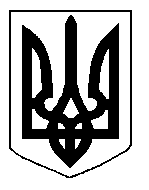 